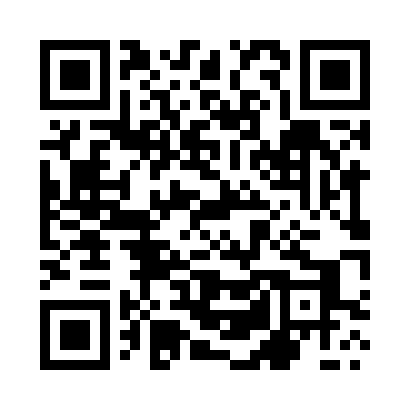 Prayer times for Romejki, PolandWed 1 May 2024 - Fri 31 May 2024High Latitude Method: Angle Based RulePrayer Calculation Method: Muslim World LeagueAsar Calculation Method: HanafiPrayer times provided by https://www.salahtimes.comDateDayFajrSunriseDhuhrAsrMaghribIsha1Wed2:124:5312:255:357:5810:302Thu2:124:5112:255:368:0010:313Fri2:114:4912:255:378:0210:314Sat2:104:4712:255:388:0410:325Sun2:094:4512:255:398:0610:336Mon2:084:4312:255:408:0710:337Tue2:074:4112:255:418:0910:348Wed2:074:3912:255:428:1110:359Thu2:064:3712:255:438:1310:3610Fri2:054:3612:245:448:1410:3611Sat2:044:3412:245:458:1610:3712Sun2:044:3212:245:468:1810:3813Mon2:034:3012:245:478:1910:3814Tue2:024:2912:245:488:2110:3915Wed2:024:2712:245:498:2310:4016Thu2:014:2612:245:508:2410:4117Fri2:014:2412:255:518:2610:4118Sat2:004:2212:255:528:2710:4219Sun1:594:2112:255:538:2910:4320Mon1:594:2012:255:548:3110:4321Tue1:584:1812:255:548:3210:4422Wed1:584:1712:255:558:3410:4523Thu1:574:1512:255:568:3510:4524Fri1:574:1412:255:578:3610:4625Sat1:564:1312:255:588:3810:4726Sun1:564:1212:255:598:3910:4727Mon1:564:1112:255:598:4110:4828Tue1:554:1012:256:008:4210:4929Wed1:554:0912:266:018:4310:4930Thu1:554:0812:266:028:4410:5031Fri1:544:0712:266:028:4610:51